Міністерство освіти і науки УкраїниКиївський національний університет технологій та дизайнуЗАТВЕРДЖЕНО ВЧЕНОЮ РАДОЮГолова Вченої ради КНУТД_________________ Іван ГРИЩЕНКО(протокол від «___» _____ 2022 р. №__)освітньо-наукова ПрограмаМАТЕРІАЛОЗНАВСТВО Рівень вищої освіти                       третій (освітньо-науковий)                             .Ступінь вищої освіти                         доктор філософії                                         .     Галузь знань                                  13 Механічна інженерія                                   .Спеціальність                                132 Матеріалознавство                                   .	Кваліфікація ___________     доктор філософії з матеріалознавства_______________Київ 2022 р.Лист погодженняОсвітньо-наукової програми МАТЕРІАЛОЗНАВСТВО Рівень вищої освіти ________ третій (освітньо-науковий)_______________Ступінь вищої освіти ___________доктор філософії____________________Галузь знань _______________13 Механічна інженерія _________________Спеціальність ______________132 Матеріалознавство__________________Проректор з науково-педагогічної діяльності (освітня діяльність)_______________   _______________________   Оксана Моргулець(дата)			(підпис)			Схвалено Вченою радою факультету індустрії моди.Протокол від «___» _________ 2021 року №___Декан факультету  __________Індустрії моди________________________    ____________________        Людмила ЗУБКОВА(дата)		        (підпис)	   	Завідувач відділу докторантури та аспірантури _______________   _______________________   Світлана Арабулі(дата)			(підпис)			Обговорено та рекомендовано на засіданні випускової кафедри:Протокол від «___» __________ 2021 року №____Завідувач кафедри технології та дизайну текстильних матеріалів   _______________ _______________________   Людмила ГАЛАВСЬКА (дата)			(підпис)	                        Гарант освітньої програми  _______________________   Яна РЕДЬКО                            			         (підпис)	Введено в дію наказом КНУТД від «___» ______ 20__  року № ___.Діє тимчасово, до введення стандартів вищої освітиПередмоваРОЗРОБЛЕНО: Київський національний університет технологій та дизайну                              .розробники: Гарант освітньої програми  Редько Яна Володимирівна, д.т.н., доцент, професор кафедри технології та дизайну текстильних матеріалів Київського національного університету технологій та дизайну                                                                                                                          .Члени робочої групи: Гараніна Ольга Олександрівна, д.т.н., доцент, завідувач кафедри конструювання та технології виробів із шкіри Київського національного університету технологій та дизайну      .Арабулі Світлана Іванівна, к.т.н., доцент кафедри технології та дизайну текстильних матеріалів Київського національного університету технологій та дизайну                                  .Чумак Людмила Юріївна, аспірантка кафедри технології та дизайну текстильних матеріалів Київського національного університету технологій та дизайну                                         .РЕЦЕНЗІЇ ЗОВНІШНІХ СТЕЙКХОЛДЕРІВ:Бричка С.Я., старший науковий співробітник відділу термохімічних процесів та нанотехнологій Інститут газу НАН України, д.т.н.;                                               .Щуцька Г.В., директор Київського фахового коледжу прикладних наук, д.т.н., доц.;                                                                                                                      .Іванова Л.І., директор ТОВ «ДАНА-МОДА»;                                                         . Барабаш М.Ю., к.т.н., ст. наук. співроб., завідувач відділу фізики наноструктурних матеріалів Технічного центру НАН України;                               .Рябчиков М.Л., д.т.н., проф., професор кафедри технологій та дизайну Української інженерно педагогічної академії                                                             .1. Профіль освітньо-наукової програми              Матеріалознавство           .2. Перелік компонентів освітньо - наукової програми та їх логічна послідовність2.1. Перелік компонентів освітньої складової освітньо-наукової програми третього (освітньо-наукового) рівня вищої освіти 2.1.2 Зміст наукової складової освітньо-наукової програми третього (освітньо-наукового) рівня вищої освітиПошук наукових джерел та їх опрацювання. Визначення основних завдань дисертаційної роботи. Вибір оптимальних теоретичних чи/та експериментальних методів для їх розв’язання. Напрацювання даних, обробка та аналіз отриманих результатів. Корекція початкових гіпотез та завдань у відповідності до результатів аналізу. Підготовка наукових результатів до публікації. Апробація наукових результатів на наукових конференціях різних рівнів.  Узагальнення результатів дослідження. Остаточне визначення кола проблем, що будуть розглянуті в дисертаційній роботі, встановлення місця дослідження в контексті результатів інших авторів. Формування висновків і рекомендацій. Оформлення роботи та подання до захисту. Захист дисертації.Дисертація подається до захисту у вигляді спеціально підготовленого рукопису. Дисертація повинна містити нові науково обґрунтовані результати проведених здобувачем досліджень, які виконують конкретне наукове завдання, що має істотне значення для галузі знань 18 Виробництво та технології. Обсяг основного тексту дисертації – 4,5-7 авторських аркушів. Дисертація може бути виконана державною або англійською мовою.Дисертація має бути оформлена відповідно до вимог, встановлених МОН України. Наукові результати дисертації повинні бути висвітлені не менше ніж у трьох наукових публікаціях здобувача. До таких наукових публікацій зараховуються:1) статті у наукових виданнях, включених на дату опублікування до переліку наукових фахових видань України. Якщо число співавторів у такій статті (разом із здобувачем) становить більше двох осіб, така стаття прирівнюється до 0,5 публікації (крім публікацій, визначених підпунктом 2);2) статті у періодичних наукових виданнях, проіндексованих у базах даних Web of Science Core Collection та/або Scopus (крім видань держави, визнаної Верховною Радою України державою-агресором);3) не більше одного патенту на винахід, що пройшов кваліфікаційну експертизу та безпосередньо стосується наукових результатів дисертації, що прирівнюється до однієї наукової публікації;4) одноосібні монографії, що рекомендовані до друку Вченою радою університету та пройшли рецензування, крім одноосібних монографій, виданих у державі, визнаній Верховною Радою України державою-агресором. До одноосібних монографій прирівнюються одноосібні розділи у колективних монографіях за тих же умов.Стаття у виданні, віднесеному до першого – третього квартилів (Q1–Q3) відповідно до класифікації SCImago Journal and Country Rank або Journal Citation Reports, чи одноосібна монографія, що відповідає зазначеним вимогам, прирівнюється до двох наукових публікацій. Належність наукового видання до першого – третього квартилів (Q1–Q3) відповідно до класифікації SCImago Journal and Country Rank або Journal Citation Reports визначається згідно з рейтингом у році, в якому опублікована відповідна публікація здобувача або у разі, коли рейтинг за відповідний рік не опублікований на дату утворення разової ради, згідно з останнім опублікованим рейтингом.Статті зараховуються за темою дисертації лише за наявності у них активного ідентифікатора DOI (Digital Object Identifier), крім публікацій, що містять інформацію, віднесену до державної таємниці, або інформацію для службового користування.Статті зараховуються за темою дисертації за умови обґрунтування отриманих наукових результатів відповідно до мети статті (поставленого завдання) та висновків, а також опублікування не більше ніж однієї статті в одному випуску (номері) наукового видання.Не вважається самоплагіатом використання здобувачем своїх наукових праць у тексті дисертації без посилання на ці праці, якщо вони попередньо опубліковані з метою висвітлення в них основних наукових результатів дисертації та вказані здобувачем в анотації дисертації.2.2 Структурно-логічна схема підготовки доктора філософії освітньо-наукової програми _Матеріалознавство__3. Форма атестації здобувачів вищої освіти4. Матриця відповідності програмних компетентностей компонентам освітньо-наукової програмиМатриця забезпечення програмних результатів навчання відповідними компонентами освітньо-наукової програми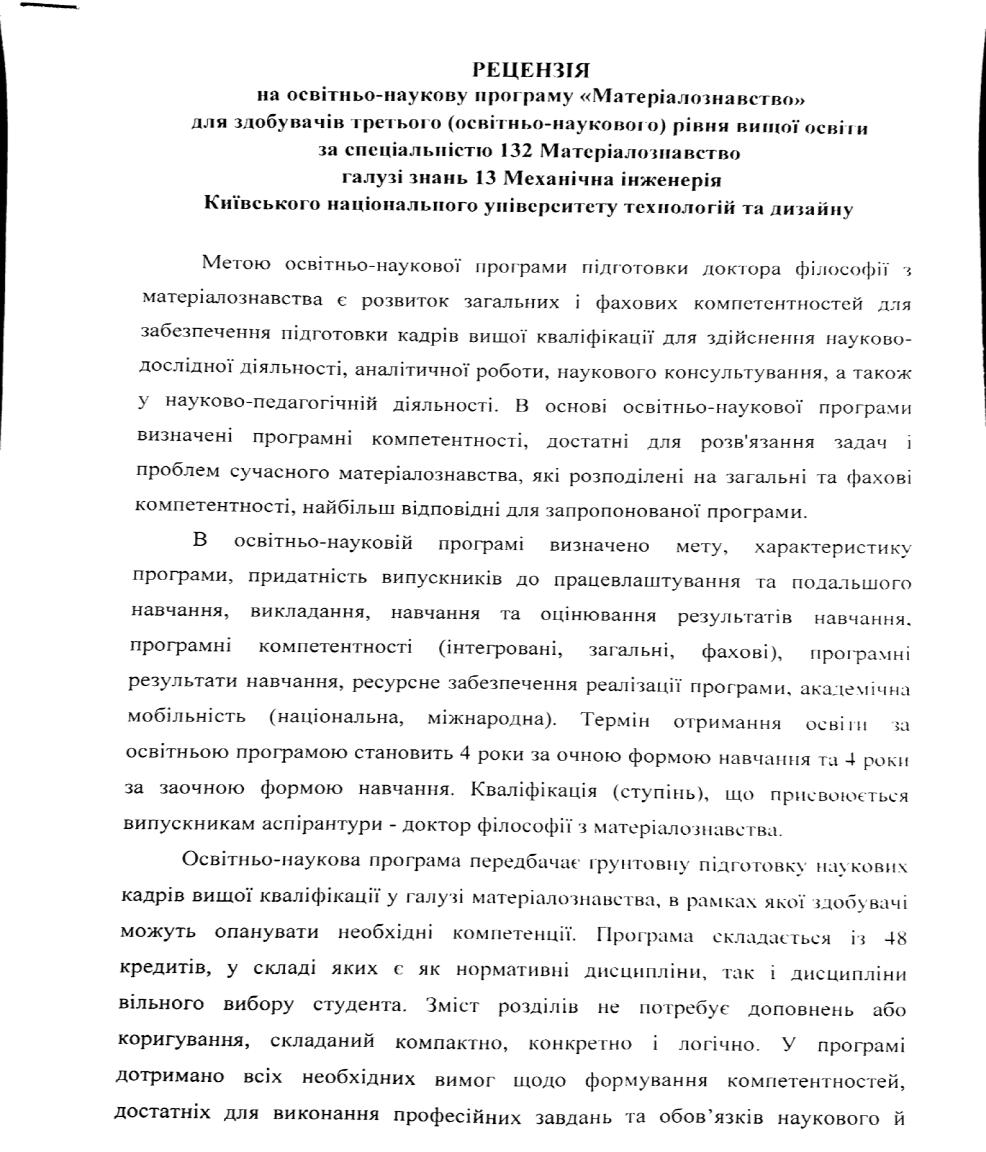 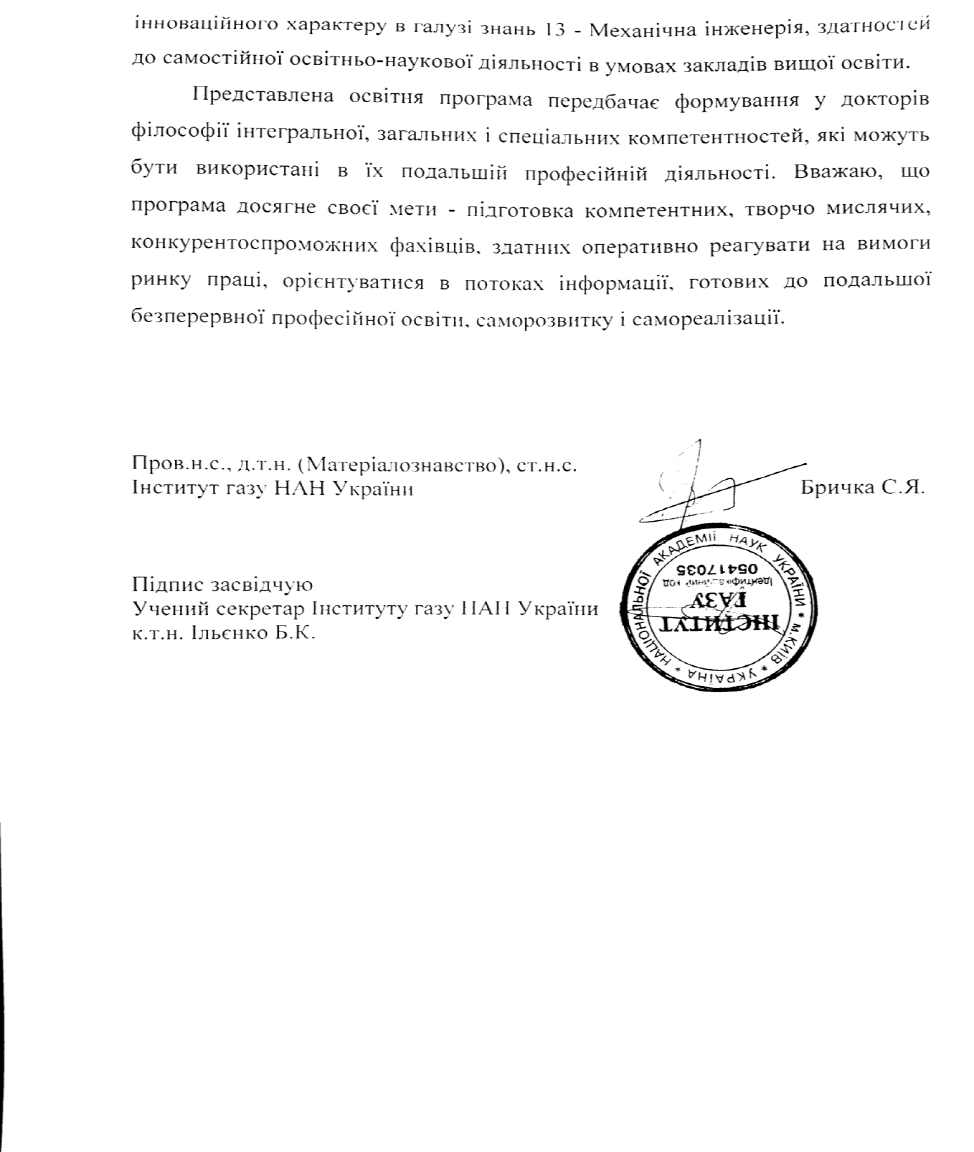 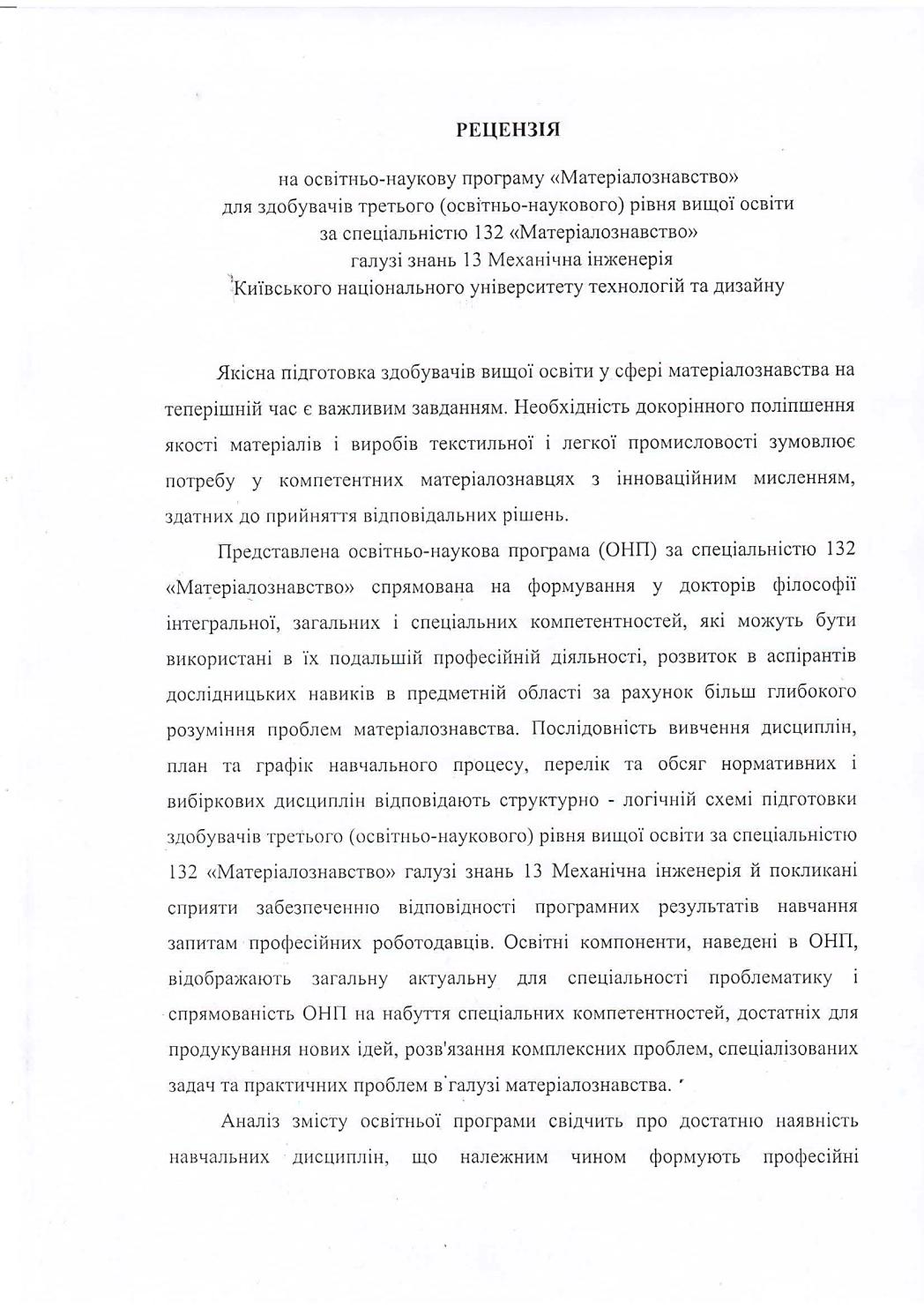 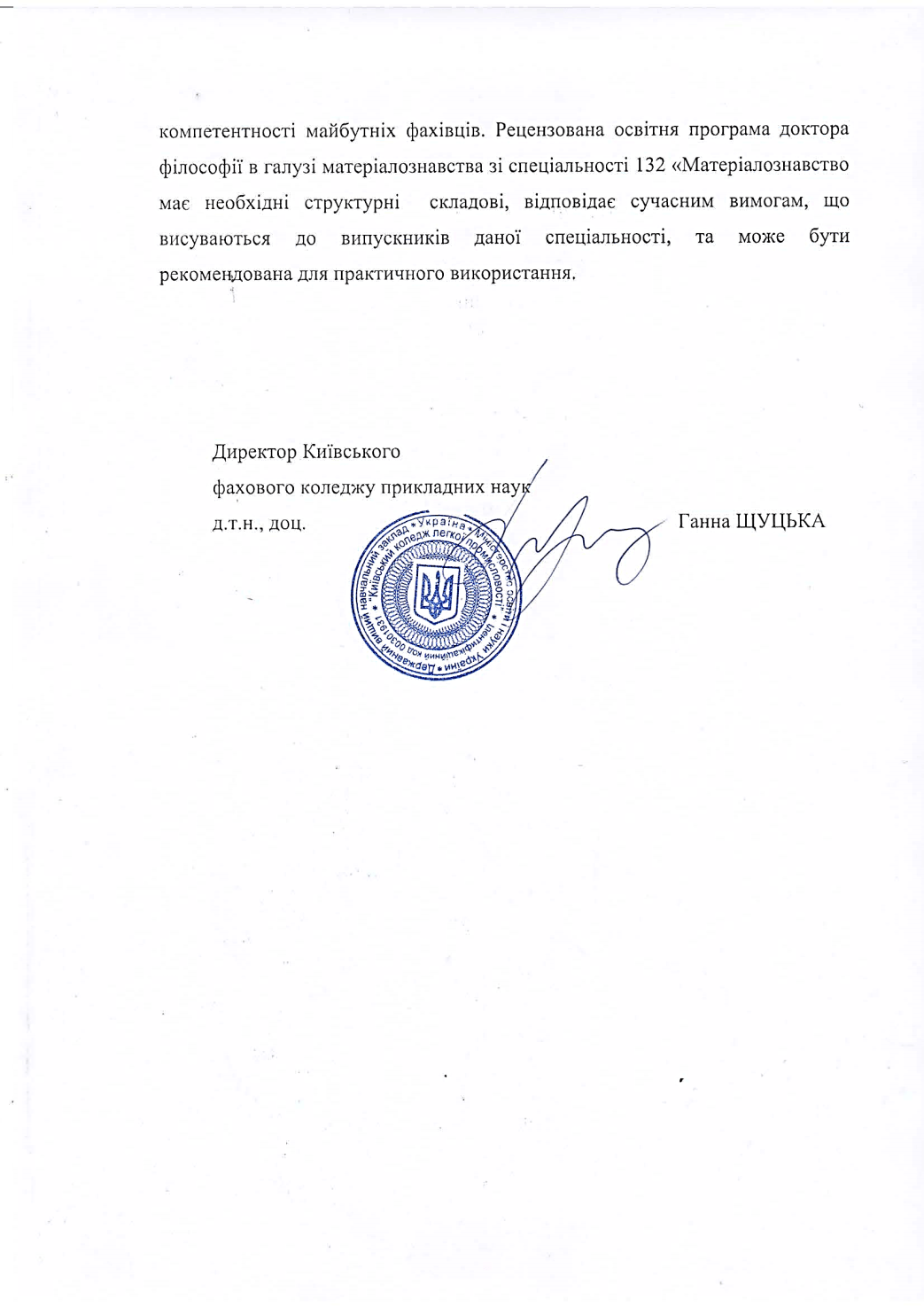 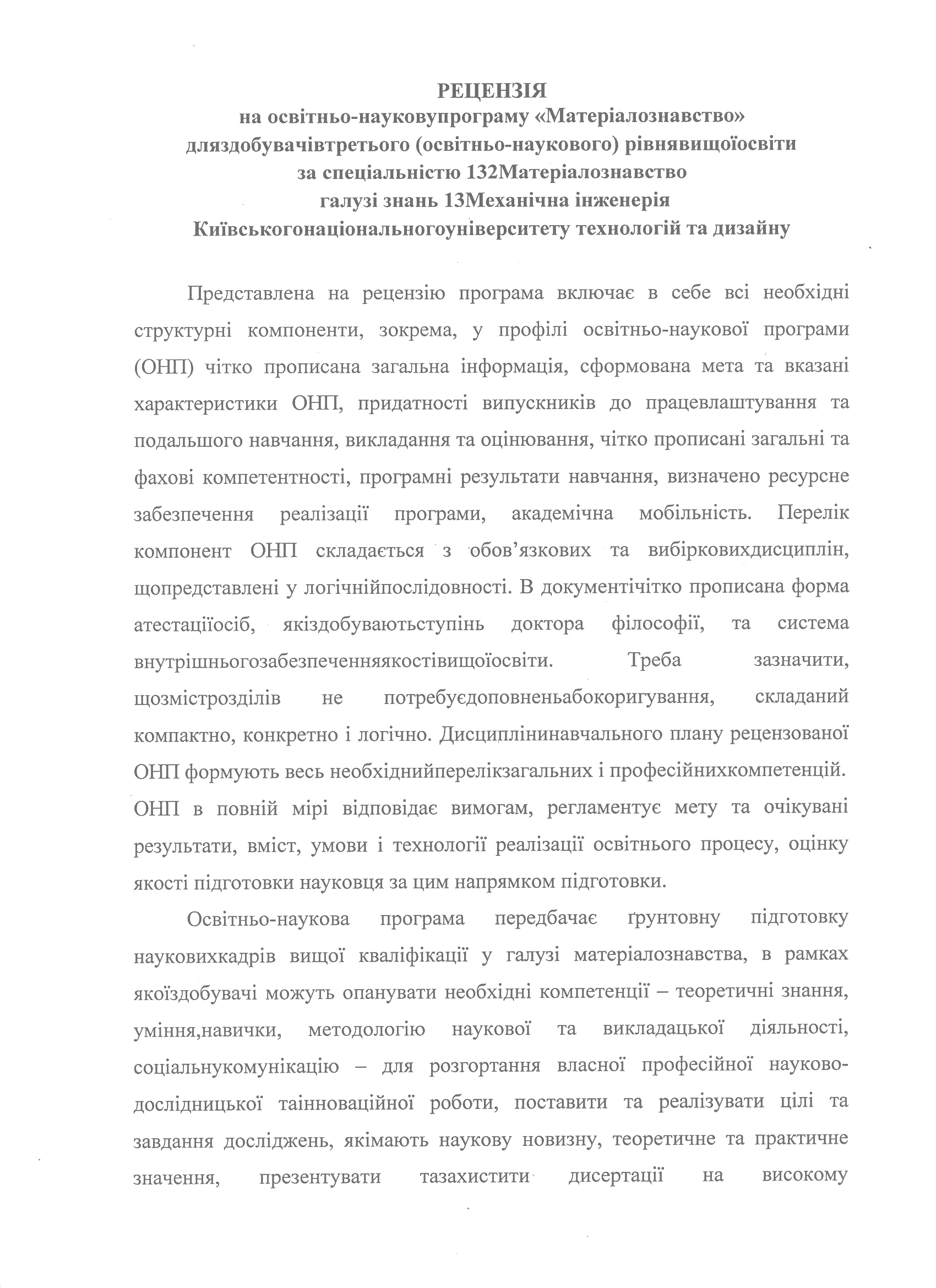 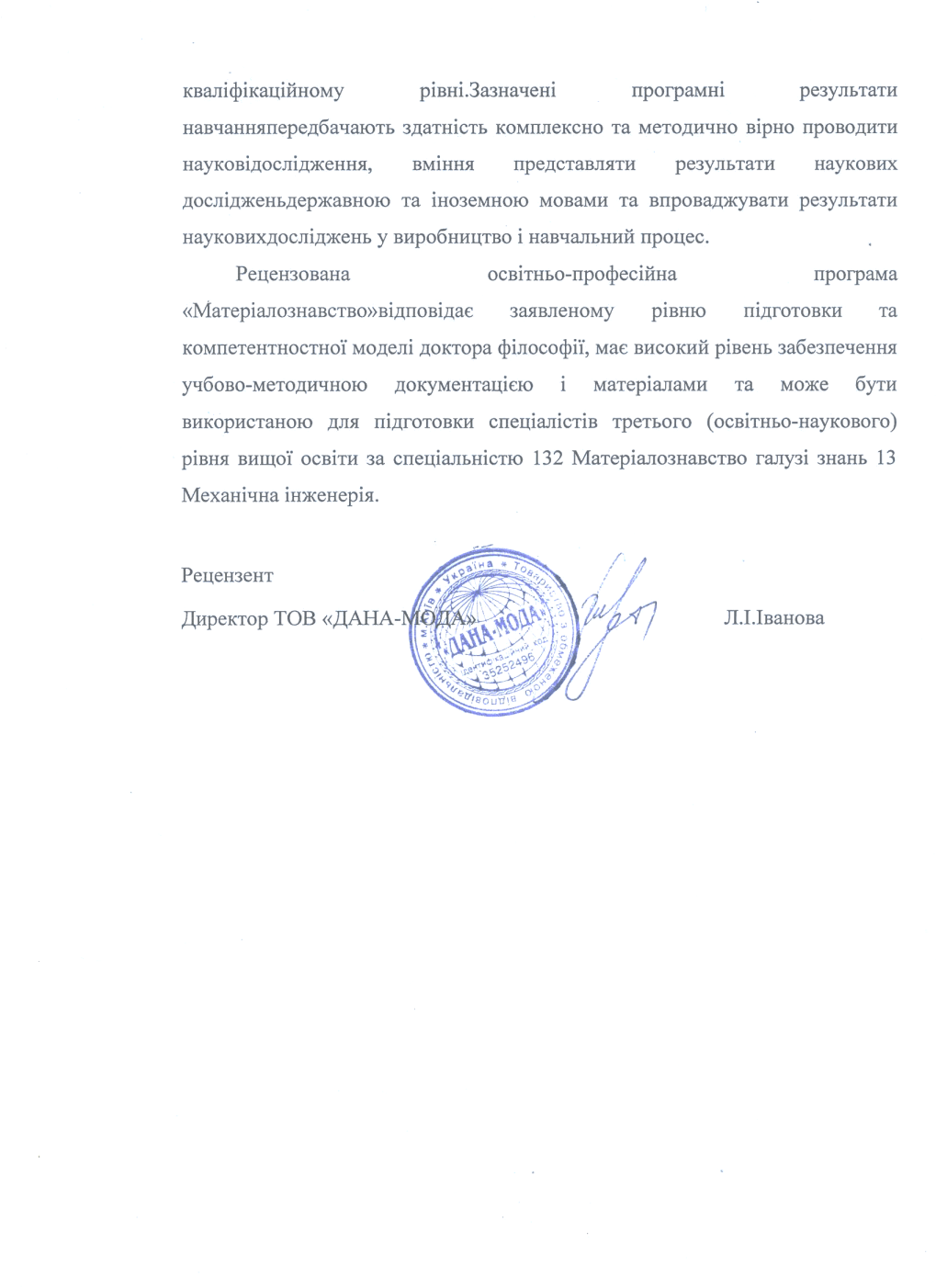 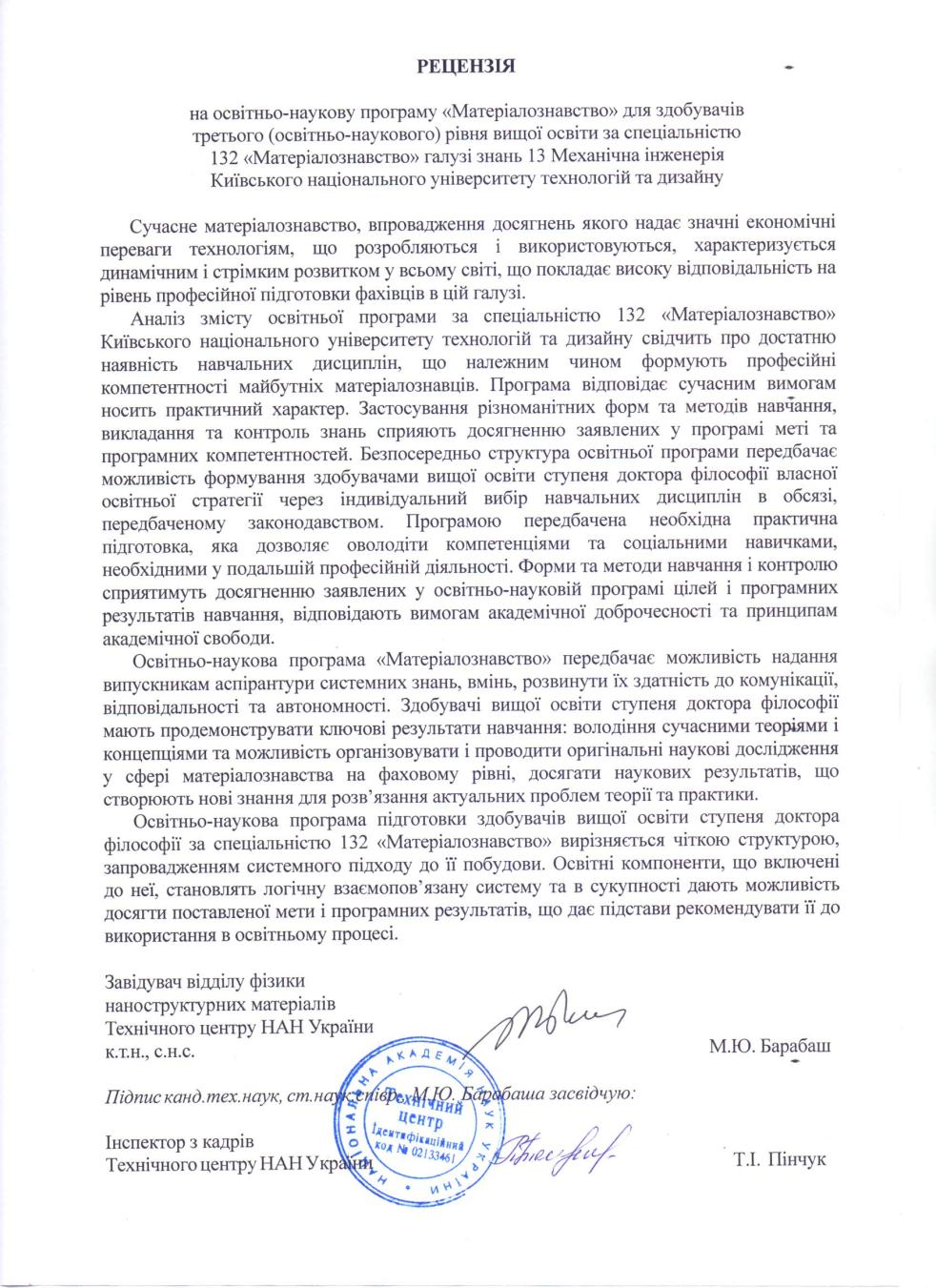 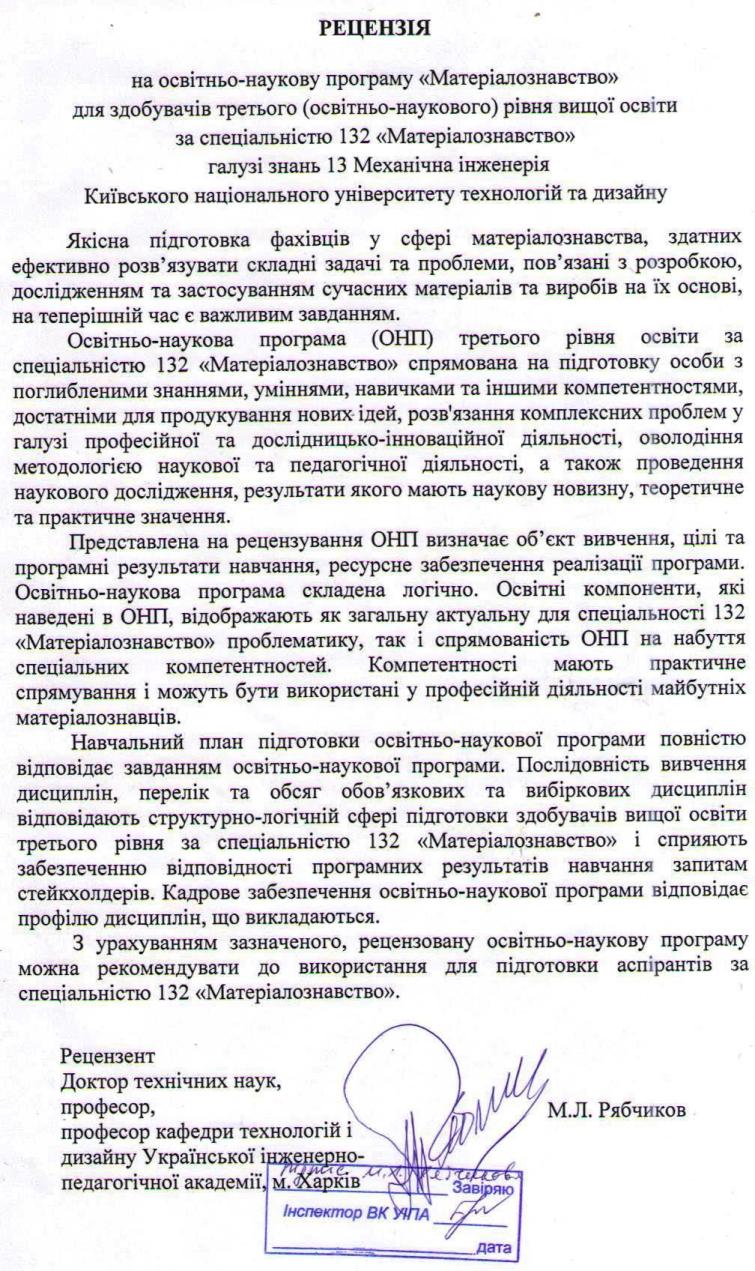 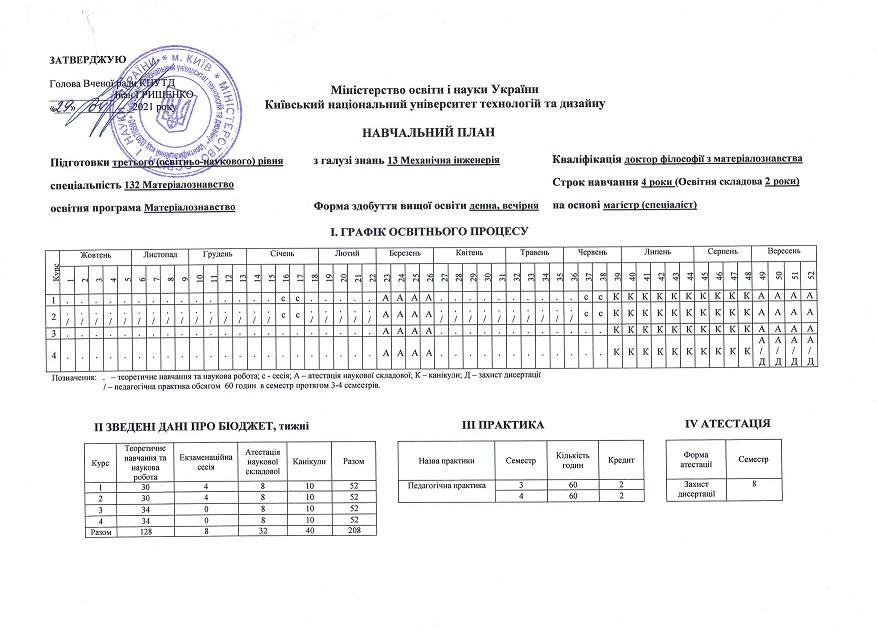 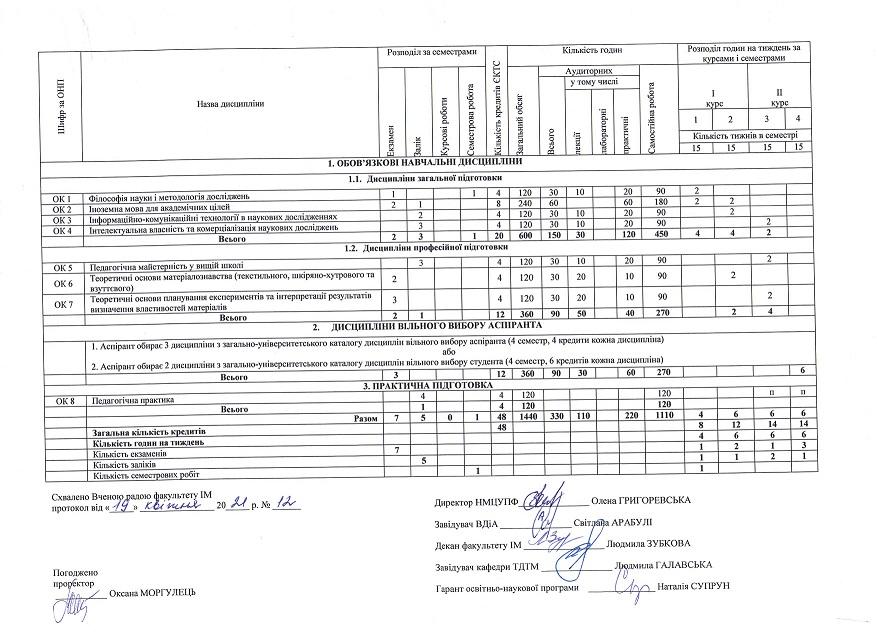 1 – Загальна інформація1 – Загальна інформація1 – Загальна інформація1 – Загальна інформація1 – Загальна інформація1 – Загальна інформаціяПовна назва закладу вищої освіти та структурного підрозділуПовна назва закладу вищої освіти та структурного підрозділуПовна назва закладу вищої освіти та структурного підрозділуПовна назва закладу вищої освіти та структурного підрозділуКиївський національний університет технологій та дизайнуКафедра технології та дизайну текстильних матеріалівКиївський національний університет технологій та дизайнуКафедра технології та дизайну текстильних матеріалівСтупінь вищої освіти та кваліфікація мовою оригіналуСтупінь вищої освіти та кваліфікація мовою оригіналуСтупінь вищої освіти та кваліфікація мовою оригіналуСтупінь вищої освіти та кваліфікація мовою оригіналуРівень вищої освіти – третій (освітньо-науковий)Ступінь вищої освіти – доктор філософіїГалузь знань – 13 Механічна інженеріяСпеціальність – 132 МатеріалознавствоРівень вищої освіти – третій (освітньо-науковий)Ступінь вищої освіти – доктор філософіїГалузь знань – 13 Механічна інженеріяСпеціальність – 132 МатеріалознавствоТип диплому та обсяг освітньої програмиТип диплому та обсяг освітньої програмиТип диплому та обсяг освітньої програмиТип диплому та обсяг освітньої програмиДиплом доктора філософії, одиничний, 48 кредитів ЄКТС.Диплом доктора філософії, одиничний, 48 кредитів ЄКТС.Наявність акредитаціїНаявність акредитаціїНаявність акредитаціїНаявність акредитації--Цикл/рівень Цикл/рівень Цикл/рівень Цикл/рівень Національна рамка кваліфікацій України – восьмий рівеньНаціональна рамка кваліфікацій України – восьмий рівеньПередумовиПередумовиПередумовиПередумовиСтупінь магістра Ступінь магістра Мова(и) викладанняМова(и) викладанняМова(и) викладанняМова(и) викладанняУкраїнськаУкраїнськаТермін дії освітньої програмиТермін дії освітньої програмиТермін дії освітньої програмиТермін дії освітньої програми--Інтернет-адреса постійного розміщення опису освітньої програмиІнтернет-адреса постійного розміщення опису освітньої програмиІнтернет-адреса постійного розміщення опису освітньої програмиІнтернет-адреса постійного розміщення опису освітньої програмиhttp://knutd.edu.ua/ekts/http://knutd.edu.ua/ekts/2 – Мета освітньої програми2 – Мета освітньої програми2 – Мета освітньої програми2 – Мета освітньої програми2 – Мета освітньої програми2 – Мета освітньої програмиПоглиблення теоретичної загальноуніверситетської та фахової підготовки, розвиток загальних і професійних компетентностей, що забезпечує підготовку кадрів вищої кваліфікації для здійснення науково-дослідницької та проєктно-аналітичної діяльності, науково-обґрунтованого консультування у сфері матеріалознавства, а також викладацької роботи.Програма розроблена відповідно до місії університету, спрямована на здобуття компетентностей, достатніх для продукування нових ідей, розв’язання комплексних проблем дослідницько-проєктної діяльності, оволодіння методологією наукової та педагогічної діяльності, а також проведення власного наукового дослідження в галузі матеріалознавства, результати якого мають наукову новизну, теоретичне та практичне значення. Поглиблення теоретичної загальноуніверситетської та фахової підготовки, розвиток загальних і професійних компетентностей, що забезпечує підготовку кадрів вищої кваліфікації для здійснення науково-дослідницької та проєктно-аналітичної діяльності, науково-обґрунтованого консультування у сфері матеріалознавства, а також викладацької роботи.Програма розроблена відповідно до місії університету, спрямована на здобуття компетентностей, достатніх для продукування нових ідей, розв’язання комплексних проблем дослідницько-проєктної діяльності, оволодіння методологією наукової та педагогічної діяльності, а також проведення власного наукового дослідження в галузі матеріалознавства, результати якого мають наукову новизну, теоретичне та практичне значення. Поглиблення теоретичної загальноуніверситетської та фахової підготовки, розвиток загальних і професійних компетентностей, що забезпечує підготовку кадрів вищої кваліфікації для здійснення науково-дослідницької та проєктно-аналітичної діяльності, науково-обґрунтованого консультування у сфері матеріалознавства, а також викладацької роботи.Програма розроблена відповідно до місії університету, спрямована на здобуття компетентностей, достатніх для продукування нових ідей, розв’язання комплексних проблем дослідницько-проєктної діяльності, оволодіння методологією наукової та педагогічної діяльності, а також проведення власного наукового дослідження в галузі матеріалознавства, результати якого мають наукову новизну, теоретичне та практичне значення. Поглиблення теоретичної загальноуніверситетської та фахової підготовки, розвиток загальних і професійних компетентностей, що забезпечує підготовку кадрів вищої кваліфікації для здійснення науково-дослідницької та проєктно-аналітичної діяльності, науково-обґрунтованого консультування у сфері матеріалознавства, а також викладацької роботи.Програма розроблена відповідно до місії університету, спрямована на здобуття компетентностей, достатніх для продукування нових ідей, розв’язання комплексних проблем дослідницько-проєктної діяльності, оволодіння методологією наукової та педагогічної діяльності, а також проведення власного наукового дослідження в галузі матеріалознавства, результати якого мають наукову новизну, теоретичне та практичне значення. Поглиблення теоретичної загальноуніверситетської та фахової підготовки, розвиток загальних і професійних компетентностей, що забезпечує підготовку кадрів вищої кваліфікації для здійснення науково-дослідницької та проєктно-аналітичної діяльності, науково-обґрунтованого консультування у сфері матеріалознавства, а також викладацької роботи.Програма розроблена відповідно до місії університету, спрямована на здобуття компетентностей, достатніх для продукування нових ідей, розв’язання комплексних проблем дослідницько-проєктної діяльності, оволодіння методологією наукової та педагогічної діяльності, а також проведення власного наукового дослідження в галузі матеріалознавства, результати якого мають наукову новизну, теоретичне та практичне значення. Поглиблення теоретичної загальноуніверситетської та фахової підготовки, розвиток загальних і професійних компетентностей, що забезпечує підготовку кадрів вищої кваліфікації для здійснення науково-дослідницької та проєктно-аналітичної діяльності, науково-обґрунтованого консультування у сфері матеріалознавства, а також викладацької роботи.Програма розроблена відповідно до місії університету, спрямована на здобуття компетентностей, достатніх для продукування нових ідей, розв’язання комплексних проблем дослідницько-проєктної діяльності, оволодіння методологією наукової та педагогічної діяльності, а також проведення власного наукового дослідження в галузі матеріалознавства, результати якого мають наукову новизну, теоретичне та практичне значення. 3 – Характеристика освітньої програми3 – Характеристика освітньої програми3 – Характеристика освітньої програми3 – Характеристика освітньої програми3 – Характеристика освітньої програми3 – Характеристика освітньої програмиПредметна областьПредметна областьПредметна областьПрограма сформована як оптимальне поєднання академічних та професійних вимог. Орієнтована на формування у здобувачів компетентностей щодо набуття глибинних знань зі спеціальності, володіння загальнонауковими (філософськими) компетентностями, набуття універсальних навичок дослідника та представлення власних результатів досліджень в усній та письмовій формі, зокрема, іноземною мовою.Обов’язкові навчальні дисципліни – 75%, з них – обов’язкові дисципліни професійної підготовки – 44%, загальної підготовки – 34 %, знання іноземної мови – 22%; дисципліни вільного вибору здобувача, що забезпечують професійну підготовку – 25%.Програма сформована як оптимальне поєднання академічних та професійних вимог. Орієнтована на формування у здобувачів компетентностей щодо набуття глибинних знань зі спеціальності, володіння загальнонауковими (філософськими) компетентностями, набуття універсальних навичок дослідника та представлення власних результатів досліджень в усній та письмовій формі, зокрема, іноземною мовою.Обов’язкові навчальні дисципліни – 75%, з них – обов’язкові дисципліни професійної підготовки – 44%, загальної підготовки – 34 %, знання іноземної мови – 22%; дисципліни вільного вибору здобувача, що забезпечують професійну підготовку – 25%.Програма сформована як оптимальне поєднання академічних та професійних вимог. Орієнтована на формування у здобувачів компетентностей щодо набуття глибинних знань зі спеціальності, володіння загальнонауковими (філософськими) компетентностями, набуття універсальних навичок дослідника та представлення власних результатів досліджень в усній та письмовій формі, зокрема, іноземною мовою.Обов’язкові навчальні дисципліни – 75%, з них – обов’язкові дисципліни професійної підготовки – 44%, загальної підготовки – 34 %, знання іноземної мови – 22%; дисципліни вільного вибору здобувача, що забезпечують професійну підготовку – 25%.Орієнтація освітньої програмиОрієнтація освітньої програмиОрієнтація освітньої програмиОсвітньо-наукова для підготовки доктора філософії.Освітньо-наукова для підготовки доктора філософії.Освітньо-наукова для підготовки доктора філософії.Основний фокус освітньої програми Основний фокус освітньої програми Основний фокус освітньої програми Акцент робиться на формування та розвиток проєктно-професійних компетентностей у сфері визначення та прогнозування залежностей між складом, будовою і властивостями матеріалів для виробів текстильної та легкої промисловості із врахуванням сьогоднішнього стану матеріалознавства, що направлені на здобуття здатності володіти методами та методиками теоретичної і практичної роботи.Акцент робиться на формування та розвиток проєктно-професійних компетентностей у сфері визначення та прогнозування залежностей між складом, будовою і властивостями матеріалів для виробів текстильної та легкої промисловості із врахуванням сьогоднішнього стану матеріалознавства, що направлені на здобуття здатності володіти методами та методиками теоретичної і практичної роботи.Акцент робиться на формування та розвиток проєктно-професійних компетентностей у сфері визначення та прогнозування залежностей між складом, будовою і властивостями матеріалів для виробів текстильної та легкої промисловості із врахуванням сьогоднішнього стану матеріалознавства, що направлені на здобуття здатності володіти методами та методиками теоретичної і практичної роботи.Особливості  освітньої програмиОсобливості  освітньої програмиОсобливості  освітньої програмиПрограма базується на інноваційних проєктних результатах та сучасних наукових дослідженнях у галузі матеріалознавства, застосуванні досліджень властивостей матеріалів для виробів текстильної та легкої промисловості, створенні номенклатури показників їх якості та експертного оцінювання, орієнтує на актуальні напрями наукової діяльності, у рамках яких здобувач визначає професійну та наукову кар'єру.Програма розвиває перспективи участі та стажування у структурі науково-дослідних та проєктних фундацій як в Україні, так і за кордоном. Виконується в активному дослідницькому середовищі, зорієнтована на реалізацію програми міжнародної академічної мобільності учасників освітнього процесу.Програма базується на інноваційних проєктних результатах та сучасних наукових дослідженнях у галузі матеріалознавства, застосуванні досліджень властивостей матеріалів для виробів текстильної та легкої промисловості, створенні номенклатури показників їх якості та експертного оцінювання, орієнтує на актуальні напрями наукової діяльності, у рамках яких здобувач визначає професійну та наукову кар'єру.Програма розвиває перспективи участі та стажування у структурі науково-дослідних та проєктних фундацій як в Україні, так і за кордоном. Виконується в активному дослідницькому середовищі, зорієнтована на реалізацію програми міжнародної академічної мобільності учасників освітнього процесу.Програма базується на інноваційних проєктних результатах та сучасних наукових дослідженнях у галузі матеріалознавства, застосуванні досліджень властивостей матеріалів для виробів текстильної та легкої промисловості, створенні номенклатури показників їх якості та експертного оцінювання, орієнтує на актуальні напрями наукової діяльності, у рамках яких здобувач визначає професійну та наукову кар'єру.Програма розвиває перспективи участі та стажування у структурі науково-дослідних та проєктних фундацій як в Україні, так і за кордоном. Виконується в активному дослідницькому середовищі, зорієнтована на реалізацію програми міжнародної академічної мобільності учасників освітнього процесу.4 – Придатність випускників до працевлаштування та  подальшого навчання4 – Придатність випускників до працевлаштування та  подальшого навчання4 – Придатність випускників до працевлаштування та  подальшого навчання4 – Придатність випускників до працевлаштування та  подальшого навчання4 – Придатність випускників до працевлаштування та  подальшого навчання4 – Придатність випускників до працевлаштування та  подальшого навчанняПридатність до працевлаштуванняПридатність до працевлаштуванняПридатність до працевлаштуванняЗдобуття освітнього ступеня доктор філософії розширює перспективи професійної кар'єри матеріалознавця, експерта із забезпечення та визначення якості матеріалів для виробів текстильної та легкої промисловості. Здобувачі здатні працювати в установах, закладах вищої освіти, компаніях, науково-дослідних та проєктних установах, науково-виробничих об'єднаннях, установах технічного профілю, малих підприємствах, науково-виробничих об’єднаннях, установах митного профілю. Фахівці здатні виконувати професійну роботу асистента кафедри закладу вищої   освіти, наукового співробітника, інженера-дослідника, аналітика-консультанта керівника структурного підрозділу, головного  інженера, експерта із забезпечення та визначення якості.Здобуття освітнього ступеня доктор філософії розширює перспективи професійної кар'єри матеріалознавця, експерта із забезпечення та визначення якості матеріалів для виробів текстильної та легкої промисловості. Здобувачі здатні працювати в установах, закладах вищої освіти, компаніях, науково-дослідних та проєктних установах, науково-виробничих об'єднаннях, установах технічного профілю, малих підприємствах, науково-виробничих об’єднаннях, установах митного профілю. Фахівці здатні виконувати професійну роботу асистента кафедри закладу вищої   освіти, наукового співробітника, інженера-дослідника, аналітика-консультанта керівника структурного підрозділу, головного  інженера, експерта із забезпечення та визначення якості.Здобуття освітнього ступеня доктор філософії розширює перспективи професійної кар'єри матеріалознавця, експерта із забезпечення та визначення якості матеріалів для виробів текстильної та легкої промисловості. Здобувачі здатні працювати в установах, закладах вищої освіти, компаніях, науково-дослідних та проєктних установах, науково-виробничих об'єднаннях, установах технічного профілю, малих підприємствах, науково-виробничих об’єднаннях, установах митного профілю. Фахівці здатні виконувати професійну роботу асистента кафедри закладу вищої   освіти, наукового співробітника, інженера-дослідника, аналітика-консультанта керівника структурного підрозділу, головного  інженера, експерта із забезпечення та визначення якості.Подальше навчанняПодальше навчанняПодальше навчанняНавчання впродовж життя для вдосконалення професійної, наукової та інших видів діяльності. Можливість продовження навчання на науковому рівні вищої освіти (доктор наук).Навчання впродовж життя для вдосконалення професійної, наукової та інших видів діяльності. Можливість продовження навчання на науковому рівні вищої освіти (доктор наук).Навчання впродовж життя для вдосконалення професійної, наукової та інших видів діяльності. Можливість продовження навчання на науковому рівні вищої освіти (доктор наук).5 – Викладання та оцінювання5 – Викладання та оцінювання5 – Викладання та оцінювання5 – Викладання та оцінювання5 – Викладання та оцінювання5 – Викладання та оцінюванняВикладання та навчанняВикладання та навчанняВикладання та навчанняВикористовується студентоцентроване та проблемно-орієнтоване навчання, навчання через науково-педагогічну практику та самонавчання. Система методів навчання базується на принципах цілеспрямованості, бінарності – активної безпосередньої участі науково-педагогічного працівника і здобувача вищої освіти.Форми організації освітнього процесу: лекція, семінарське, практичне, лабораторне заняття, практична підготовка, самостійна робота, консультації, розробка фахових проєктів (робіт).Використовується студентоцентроване та проблемно-орієнтоване навчання, навчання через науково-педагогічну практику та самонавчання. Система методів навчання базується на принципах цілеспрямованості, бінарності – активної безпосередньої участі науково-педагогічного працівника і здобувача вищої освіти.Форми організації освітнього процесу: лекція, семінарське, практичне, лабораторне заняття, практична підготовка, самостійна робота, консультації, розробка фахових проєктів (робіт).Використовується студентоцентроване та проблемно-орієнтоване навчання, навчання через науково-педагогічну практику та самонавчання. Система методів навчання базується на принципах цілеспрямованості, бінарності – активної безпосередньої участі науково-педагогічного працівника і здобувача вищої освіти.Форми організації освітнього процесу: лекція, семінарське, практичне, лабораторне заняття, практична підготовка, самостійна робота, консультації, розробка фахових проєктів (робіт).ОцінюванняОцінюванняОцінюванняЕкзамени, тестування, есе, презентації, звіти, проєктно-аналітичні завдання.Екзамени, тестування, есе, презентації, звіти, проєктно-аналітичні завдання.Екзамени, тестування, есе, презентації, звіти, проєктно-аналітичні завдання.6 – Програмні компетентності 6 – Програмні компетентності 6 – Програмні компетентності 6 – Програмні компетентності 6 – Програмні компетентності 6 – Програмні компетентності Інтегральна компетентність (ІК)Інтегральна компетентність (ІК)Здатність розв’язувати комплексні проблеми з матеріалознавства виробів текстильної та легкої промисловості в галузі професійної  та/або дослідницько-інноваційної діяльності, що передбачає   глибоке переосмислення наявних та створення нових цілісних знань та/або професійної практики.Здатність розв’язувати комплексні проблеми з матеріалознавства виробів текстильної та легкої промисловості в галузі професійної  та/або дослідницько-інноваційної діяльності, що передбачає   глибоке переосмислення наявних та створення нових цілісних знань та/або професійної практики.Здатність розв’язувати комплексні проблеми з матеріалознавства виробів текстильної та легкої промисловості в галузі професійної  та/або дослідницько-інноваційної діяльності, що передбачає   глибоке переосмислення наявних та створення нових цілісних знань та/або професійної практики.Здатність розв’язувати комплексні проблеми з матеріалознавства виробів текстильної та легкої промисловості в галузі професійної  та/або дослідницько-інноваційної діяльності, що передбачає   глибоке переосмислення наявних та створення нових цілісних знань та/або професійної практики.Загальні компетентності(ЗК)Загальні компетентності(ЗК)ЗК 1ЗК 1ЗК 1Здатність до абстрактного мислення, аналізу та синтезу.Загальні компетентності(ЗК)Загальні компетентності(ЗК)ЗК 2ЗК 2ЗК 2Здатність розробляти проекти та управляти ними.Загальні компетентності(ЗК)Загальні компетентності(ЗК)ЗК 3ЗК 3ЗК 3Здатність генерувати нові ідеї (креативність).Загальні компетентності(ЗК)Загальні компетентності(ЗК)ЗК 4ЗК 4ЗК 4Формування системного наукового/мистецького світогляду, професійної етики та загального культурного кругозору.Загальні компетентності(ЗК)Загальні компетентності(ЗК)ЗК5ЗК5ЗК5Здатність спілкуватися іноземною мовою. Загальні компетентності(ЗК)Загальні компетентності(ЗК)ЗК 6ЗК 6ЗК 6Здатність використовувати інформаційні та комунікаційні технології.Загальні компетентності(ЗК)Загальні компетентності(ЗК)ЗК 7ЗК 7ЗК 7Здатність працювати в міжнародному контексті.Фахові компетентності (ФК)Фахові компетентності (ФК)ФК 1ФК 1ФК 1Здатність здійснювати науково-педагогічну діяльність.Фахові компетентності (ФК)Фахові компетентності (ФК)ФК 2ФК 2ФК 2Здатність планувати та вирішувати задачі власного професійного та особистісного розвитку. Фахові компетентності (ФК)Фахові компетентності (ФК)ФК 3ФК 3ФК 3Здатність до ініціювання та виконання наукових та проєктних досліджень продуктів виробництв та технології легкої промисловості на основі цілісного системного наукового світогляду.Фахові компетентності (ФК)Фахові компетентності (ФК)ФК 4ФК 4ФК 4Здатність до аналітичної та експериментальної науково-технічної діяльності з використанням ефективних методів та засобів досліджень в технологіях одержання продуктів виробництв легкої промисловості.Фахові компетентності (ФК)Фахові компетентності (ФК)ФК 5ФК 5ФК 5Здатність до організації та проведення системно-структурного аналізу одержаних результатів досліджень, складання практичних рекомендацій щодо проектування виробів легкої промисловості з прогнозованими характеристиками.Фахові компетентності (ФК)Фахові компетентності (ФК)ФК 6ФК 6ФК 6Здатність орієнтуватися в питаннях вибору математичного апарату для моделювання технологічних процесів виробництва та прийняття оптимальних рішень. Фахові компетентності (ФК)Фахові компетентності (ФК)ФК 7ФК 7ФК 7Здатність приймати обґрунтовані рішення. Фахові компетентності (ФК)Фахові компетентності (ФК)ФК 8ФК 8ФК 8Здатність  ефективно  спілкуватися зі спеціальною фаховою та загальною аудиторіями. 7 – Програмні результати навчання 7 – Програмні результати навчання 7 – Програмні результати навчання 7 – Програмні результати навчання 7 – Програмні результати навчання 7 – Програмні результати навчання Знання та розуміння: Знання та розуміння: Знання та розуміння: Знання та розуміння: Знання та розуміння: Знання та розуміння: ПРН 1Знати структуру та функції сучасного наукового знання й тенденції його історичного розвитку; глобальні тенденції зміни наукової картини світу; світоглядні, методологічні та інші філософські основи сучасного наукового знання, проблеми, пов'язані з впливом науки і техніки на розвиток сучасної цивілізації.Знати структуру та функції сучасного наукового знання й тенденції його історичного розвитку; глобальні тенденції зміни наукової картини світу; світоглядні, методологічні та інші філософські основи сучасного наукового знання, проблеми, пов'язані з впливом науки і техніки на розвиток сучасної цивілізації.Знати структуру та функції сучасного наукового знання й тенденції його історичного розвитку; глобальні тенденції зміни наукової картини світу; світоглядні, методологічні та інші філософські основи сучасного наукового знання, проблеми, пов'язані з впливом науки і техніки на розвиток сучасної цивілізації.Знати структуру та функції сучасного наукового знання й тенденції його історичного розвитку; глобальні тенденції зміни наукової картини світу; світоглядні, методологічні та інші філософські основи сучасного наукового знання, проблеми, пов'язані з впливом науки і техніки на розвиток сучасної цивілізації.Знати структуру та функції сучасного наукового знання й тенденції його історичного розвитку; глобальні тенденції зміни наукової картини світу; світоглядні, методологічні та інші філософські основи сучасного наукового знання, проблеми, пов'язані з впливом науки і техніки на розвиток сучасної цивілізації.ПРН 2Знати принципи системно-структурного підходу до визначення взаємовпливу і прогнозування структури і властивостей базових і інноваційних матеріалів для виробів текстильної та легкої промисловості певного призначення.Знати принципи системно-структурного підходу до визначення взаємовпливу і прогнозування структури і властивостей базових і інноваційних матеріалів для виробів текстильної та легкої промисловості певного призначення.Знати принципи системно-структурного підходу до визначення взаємовпливу і прогнозування структури і властивостей базових і інноваційних матеріалів для виробів текстильної та легкої промисловості певного призначення.Знати принципи системно-структурного підходу до визначення взаємовпливу і прогнозування структури і властивостей базових і інноваційних матеріалів для виробів текстильної та легкої промисловості певного призначення.Знати принципи системно-структурного підходу до визначення взаємовпливу і прогнозування структури і властивостей базових і інноваційних матеріалів для виробів текстильної та легкої промисловості певного призначення.Застосування знань та розумінь (уміння): Застосування знань та розумінь (уміння): Застосування знань та розумінь (уміння): Застосування знань та розумінь (уміння): Застосування знань та розумінь (уміння): Застосування знань та розумінь (уміння): ПРН 3Демонструвати універсальні навики дослідника, зокрема усної та письмової презентації результатів власного наукового дослідження, управління науковими проектами та/або написання пропозицій на фінансування наукових досліджень.Демонструвати універсальні навики дослідника, зокрема усної та письмової презентації результатів власного наукового дослідження, управління науковими проектами та/або написання пропозицій на фінансування наукових досліджень.Демонструвати універсальні навики дослідника, зокрема усної та письмової презентації результатів власного наукового дослідження, управління науковими проектами та/або написання пропозицій на фінансування наукових досліджень.Демонструвати універсальні навики дослідника, зокрема усної та письмової презентації результатів власного наукового дослідження, управління науковими проектами та/або написання пропозицій на фінансування наукових досліджень.Демонструвати універсальні навики дослідника, зокрема усної та письмової презентації результатів власного наукового дослідження, управління науковими проектами та/або написання пропозицій на фінансування наукових досліджень.ПРН 4Розробляти структуру та зміст навчального заняття відповідно до дидактичної мети, планувати самостійну роботу студентів та застосовувати основні системи діагностики та оцінювання результатів навчальної діяльності, стратегії педагогічної взаємодії.Розробляти структуру та зміст навчального заняття відповідно до дидактичної мети, планувати самостійну роботу студентів та застосовувати основні системи діагностики та оцінювання результатів навчальної діяльності, стратегії педагогічної взаємодії.Розробляти структуру та зміст навчального заняття відповідно до дидактичної мети, планувати самостійну роботу студентів та застосовувати основні системи діагностики та оцінювання результатів навчальної діяльності, стратегії педагогічної взаємодії.Розробляти структуру та зміст навчального заняття відповідно до дидактичної мети, планувати самостійну роботу студентів та застосовувати основні системи діагностики та оцінювання результатів навчальної діяльності, стратегії педагогічної взаємодії.Розробляти структуру та зміст навчального заняття відповідно до дидактичної мети, планувати самостійну роботу студентів та застосовувати основні системи діагностики та оцінювання результатів навчальної діяльності, стратегії педагогічної взаємодії.ПРН 5Використовувати різні стратегії педагогічної взаємодії, способів комунікативного впливу, діалогічного педагогічного спілкування, а також демонструвати навички лідерства і саморегуляції на основі самопізнання.Використовувати різні стратегії педагогічної взаємодії, способів комунікативного впливу, діалогічного педагогічного спілкування, а також демонструвати навички лідерства і саморегуляції на основі самопізнання.Використовувати різні стратегії педагогічної взаємодії, способів комунікативного впливу, діалогічного педагогічного спілкування, а також демонструвати навички лідерства і саморегуляції на основі самопізнання.Використовувати різні стратегії педагогічної взаємодії, способів комунікативного впливу, діалогічного педагогічного спілкування, а також демонструвати навички лідерства і саморегуляції на основі самопізнання.Використовувати різні стратегії педагогічної взаємодії, способів комунікативного впливу, діалогічного педагогічного спілкування, а також демонструвати навички лідерства і саморегуляції на основі самопізнання.ПРН 6Обирати методики та технології побудови математичних моделей та верифікації результатів моделювання, методи оптимізації та багатокритеріальної оптимізації, базові алгоритми організації аналітично-дослідного процесу досліджень властивостей матеріалів для виробів текстильної і легкої промисловості, створення номенклатури показників якості та експертного оцінювання та прийняття оптимальних рішень.Обирати методики та технології побудови математичних моделей та верифікації результатів моделювання, методи оптимізації та багатокритеріальної оптимізації, базові алгоритми організації аналітично-дослідного процесу досліджень властивостей матеріалів для виробів текстильної і легкої промисловості, створення номенклатури показників якості та експертного оцінювання та прийняття оптимальних рішень.Обирати методики та технології побудови математичних моделей та верифікації результатів моделювання, методи оптимізації та багатокритеріальної оптимізації, базові алгоритми організації аналітично-дослідного процесу досліджень властивостей матеріалів для виробів текстильної і легкої промисловості, створення номенклатури показників якості та експертного оцінювання та прийняття оптимальних рішень.Обирати методики та технології побудови математичних моделей та верифікації результатів моделювання, методи оптимізації та багатокритеріальної оптимізації, базові алгоритми організації аналітично-дослідного процесу досліджень властивостей матеріалів для виробів текстильної і легкої промисловості, створення номенклатури показників якості та експертного оцінювання та прийняття оптимальних рішень.Обирати методики та технології побудови математичних моделей та верифікації результатів моделювання, методи оптимізації та багатокритеріальної оптимізації, базові алгоритми організації аналітично-дослідного процесу досліджень властивостей матеріалів для виробів текстильної і легкої промисловості, створення номенклатури показників якості та експертного оцінювання та прийняття оптимальних рішень.ПРН 7Використовувати сучасні стандартні комп’ютерні програми та розробляти власні для вирішення задач моделювання, прогнозування та інтерпретації отриманих результатів.Використовувати сучасні стандартні комп’ютерні програми та розробляти власні для вирішення задач моделювання, прогнозування та інтерпретації отриманих результатів.Використовувати сучасні стандартні комп’ютерні програми та розробляти власні для вирішення задач моделювання, прогнозування та інтерпретації отриманих результатів.Використовувати сучасні стандартні комп’ютерні програми та розробляти власні для вирішення задач моделювання, прогнозування та інтерпретації отриманих результатів.Використовувати сучасні стандартні комп’ютерні програми та розробляти власні для вирішення задач моделювання, прогнозування та інтерпретації отриманих результатів.ПРН 8Використовувати сучасні інформаційні технології для дослідницького пошуку,  прийняття оптимальних рішень, оформлення результатів дослідження, автоматизації експерименту, статистичної обробки даних.Використовувати сучасні інформаційні технології для дослідницького пошуку,  прийняття оптимальних рішень, оформлення результатів дослідження, автоматизації експерименту, статистичної обробки даних.Використовувати сучасні інформаційні технології для дослідницького пошуку,  прийняття оптимальних рішень, оформлення результатів дослідження, автоматизації експерименту, статистичної обробки даних.Використовувати сучасні інформаційні технології для дослідницького пошуку,  прийняття оптимальних рішень, оформлення результатів дослідження, автоматизації експерименту, статистичної обробки даних.Використовувати сучасні інформаційні технології для дослідницького пошуку,  прийняття оптимальних рішень, оформлення результатів дослідження, автоматизації експерименту, статистичної обробки даних.ПРН 9Демонструвати вміння брати відповідальність за результати своєї професійної діяльності, дотримуватись професійної етики та корпоративної культури.Демонструвати вміння брати відповідальність за результати своєї професійної діяльності, дотримуватись професійної етики та корпоративної культури.Демонструвати вміння брати відповідальність за результати своєї професійної діяльності, дотримуватись професійної етики та корпоративної культури.Демонструвати вміння брати відповідальність за результати своєї професійної діяльності, дотримуватись професійної етики та корпоративної культури.Демонструвати вміння брати відповідальність за результати своєї професійної діяльності, дотримуватись професійної етики та корпоративної культури.Формування суджень: Формування суджень: Формування суджень: Формування суджень: Формування суджень: Формування суджень: ПРН 10Демонструвати вміння спілкуватися в діалоговому режимі з широкою науковою спільнотою та громадськістю в певній галузі наукової та/або професійної діяльності, презентувати, обговорювати та захищати власні погляди в усній та письмовій формах перед фаховою та нефаховою аудиторією.Демонструвати вміння спілкуватися в діалоговому режимі з широкою науковою спільнотою та громадськістю в певній галузі наукової та/або професійної діяльності, презентувати, обговорювати та захищати власні погляди в усній та письмовій формах перед фаховою та нефаховою аудиторією.Демонструвати вміння спілкуватися в діалоговому режимі з широкою науковою спільнотою та громадськістю в певній галузі наукової та/або професійної діяльності, презентувати, обговорювати та захищати власні погляди в усній та письмовій формах перед фаховою та нефаховою аудиторією.Демонструвати вміння спілкуватися в діалоговому режимі з широкою науковою спільнотою та громадськістю в певній галузі наукової та/або професійної діяльності, презентувати, обговорювати та захищати власні погляди в усній та письмовій формах перед фаховою та нефаховою аудиторією.Демонструвати вміння спілкуватися в діалоговому режимі з широкою науковою спільнотою та громадськістю в певній галузі наукової та/або професійної діяльності, презентувати, обговорювати та захищати власні погляди в усній та письмовій формах перед фаховою та нефаховою аудиторією.ПРН 11Знаходити інформацію та дискутувати в іншомовному середовищі при вирішенні соціальних та професійних задач; уміти перекладати, реферувати та анотувати технічні тексти.Знаходити інформацію та дискутувати в іншомовному середовищі при вирішенні соціальних та професійних задач; уміти перекладати, реферувати та анотувати технічні тексти.Знаходити інформацію та дискутувати в іншомовному середовищі при вирішенні соціальних та професійних задач; уміти перекладати, реферувати та анотувати технічні тексти.Знаходити інформацію та дискутувати в іншомовному середовищі при вирішенні соціальних та професійних задач; уміти перекладати, реферувати та анотувати технічні тексти.Знаходити інформацію та дискутувати в іншомовному середовищі при вирішенні соціальних та професійних задач; уміти перекладати, реферувати та анотувати технічні тексти.ПРН 12Виконувати патентний пошук, досліджувати і правильно формувати ознаки новизни в об’єктах, які розробляються, оформляти заявки на винаходи та авторські твори, грамотно аналізувати технічні та економічні рішення з метою визначення їх охороноздатності та патентної чистоти.Виконувати патентний пошук, досліджувати і правильно формувати ознаки новизни в об’єктах, які розробляються, оформляти заявки на винаходи та авторські твори, грамотно аналізувати технічні та економічні рішення з метою визначення їх охороноздатності та патентної чистоти.Виконувати патентний пошук, досліджувати і правильно формувати ознаки новизни в об’єктах, які розробляються, оформляти заявки на винаходи та авторські твори, грамотно аналізувати технічні та економічні рішення з метою визначення їх охороноздатності та патентної чистоти.Виконувати патентний пошук, досліджувати і правильно формувати ознаки новизни в об’єктах, які розробляються, оформляти заявки на винаходи та авторські твори, грамотно аналізувати технічні та економічні рішення з метою визначення їх охороноздатності та патентної чистоти.Виконувати патентний пошук, досліджувати і правильно формувати ознаки новизни в об’єктах, які розробляються, оформляти заявки на винаходи та авторські твори, грамотно аналізувати технічні та економічні рішення з метою визначення їх охороноздатності та патентної чистоти.ПРН 13Аргументовано формувати процес визначення властивостей конкретних видів матеріалів з урахуванням вагомості основних та додаткових функцій виробу, обґрунтувати актуальність та сутність концепції конфекціювання матеріалів на виріб, володіти базовими технологіями комп’ютерної цього процесу та способами його ефективного застосування у науковій та проектній діяльності.Аргументовано формувати процес визначення властивостей конкретних видів матеріалів з урахуванням вагомості основних та додаткових функцій виробу, обґрунтувати актуальність та сутність концепції конфекціювання матеріалів на виріб, володіти базовими технологіями комп’ютерної цього процесу та способами його ефективного застосування у науковій та проектній діяльності.Аргументовано формувати процес визначення властивостей конкретних видів матеріалів з урахуванням вагомості основних та додаткових функцій виробу, обґрунтувати актуальність та сутність концепції конфекціювання матеріалів на виріб, володіти базовими технологіями комп’ютерної цього процесу та способами його ефективного застосування у науковій та проектній діяльності.Аргументовано формувати процес визначення властивостей конкретних видів матеріалів з урахуванням вагомості основних та додаткових функцій виробу, обґрунтувати актуальність та сутність концепції конфекціювання матеріалів на виріб, володіти базовими технологіями комп’ютерної цього процесу та способами його ефективного застосування у науковій та проектній діяльності.Аргументовано формувати процес визначення властивостей конкретних видів матеріалів з урахуванням вагомості основних та додаткових функцій виробу, обґрунтувати актуальність та сутність концепції конфекціювання матеріалів на виріб, володіти базовими технологіями комп’ютерної цього процесу та способами його ефективного застосування у науковій та проектній діяльності.ПРН 14Кваліфіковано відображати результати наукових досліджень у наукових статтях, опублікованих як у фахових вітчизняних виданнях, так і у виданнях, які входять до міжнародних наукометричних баз.Кваліфіковано відображати результати наукових досліджень у наукових статтях, опублікованих як у фахових вітчизняних виданнях, так і у виданнях, які входять до міжнародних наукометричних баз.Кваліфіковано відображати результати наукових досліджень у наукових статтях, опублікованих як у фахових вітчизняних виданнях, так і у виданнях, які входять до міжнародних наукометричних баз.Кваліфіковано відображати результати наукових досліджень у наукових статтях, опублікованих як у фахових вітчизняних виданнях, так і у виданнях, які входять до міжнародних наукометричних баз.Кваліфіковано відображати результати наукових досліджень у наукових статтях, опублікованих як у фахових вітчизняних виданнях, так і у виданнях, які входять до міжнародних наукометричних баз.8 – Ресурсне забезпечення реалізації програми8 – Ресурсне забезпечення реалізації програми8 – Ресурсне забезпечення реалізації програми8 – Ресурсне забезпечення реалізації програми8 – Ресурсне забезпечення реалізації програми8 – Ресурсне забезпечення реалізації програмиКадрове забезпеченняКадрове забезпеченняВсі науково-педагогічні працівники, що забезпечують освітньо-наукову програму за  кваліфікацією, відповідають профілю і напряму дисциплін, що викладаються; мають необхідний стаж педагогічної роботи та досвід наукової роботи. В процесі організації навчання залучаються професіонали з досвідом дослідницької/управлінської/інноваційної/творчої роботи та/або роботи за фахом та іноземні лектори.Всі науково-педагогічні працівники, що забезпечують освітньо-наукову програму за  кваліфікацією, відповідають профілю і напряму дисциплін, що викладаються; мають необхідний стаж педагогічної роботи та досвід наукової роботи. В процесі організації навчання залучаються професіонали з досвідом дослідницької/управлінської/інноваційної/творчої роботи та/або роботи за фахом та іноземні лектори.Всі науково-педагогічні працівники, що забезпечують освітньо-наукову програму за  кваліфікацією, відповідають профілю і напряму дисциплін, що викладаються; мають необхідний стаж педагогічної роботи та досвід наукової роботи. В процесі організації навчання залучаються професіонали з досвідом дослідницької/управлінської/інноваційної/творчої роботи та/або роботи за фахом та іноземні лектори.Всі науково-педагогічні працівники, що забезпечують освітньо-наукову програму за  кваліфікацією, відповідають профілю і напряму дисциплін, що викладаються; мають необхідний стаж педагогічної роботи та досвід наукової роботи. В процесі організації навчання залучаються професіонали з досвідом дослідницької/управлінської/інноваційної/творчої роботи та/або роботи за фахом та іноземні лектори.Матеріально-технічне забезпеченняМатеріально-технічне забезпеченняМатеріально-технічне забезпечення дозволяє повністю забезпечити освітній процес протягом всього циклу підготовки за освітньою  програмою. Стан приміщень засвідчено санітарно-технічними  паспортами, що відповідають чинним нормативним актам.Матеріально-технічне забезпечення дозволяє повністю забезпечити освітній процес протягом всього циклу підготовки за освітньою  програмою. Стан приміщень засвідчено санітарно-технічними  паспортами, що відповідають чинним нормативним актам.Матеріально-технічне забезпечення дозволяє повністю забезпечити освітній процес протягом всього циклу підготовки за освітньою  програмою. Стан приміщень засвідчено санітарно-технічними  паспортами, що відповідають чинним нормативним актам.Матеріально-технічне забезпечення дозволяє повністю забезпечити освітній процес протягом всього циклу підготовки за освітньою  програмою. Стан приміщень засвідчено санітарно-технічними  паспортами, що відповідають чинним нормативним актам.Інформаційне та навчально-методичне забезпеченняІнформаційне та навчально-методичне забезпеченняПрограма повністю забезпечена навчально-методичним комплексом з усіх компонентів освітньої програми, наявність яких представлена у модульному середовищі освітнього процесу Університету.Програма повністю забезпечена навчально-методичним комплексом з усіх компонентів освітньої програми, наявність яких представлена у модульному середовищі освітнього процесу Університету.Програма повністю забезпечена навчально-методичним комплексом з усіх компонентів освітньої програми, наявність яких представлена у модульному середовищі освітнього процесу Університету.Програма повністю забезпечена навчально-методичним комплексом з усіх компонентів освітньої програми, наявність яких представлена у модульному середовищі освітнього процесу Університету.9 – Академічна мобільність9 – Академічна мобільність9 – Академічна мобільність9 – Академічна мобільність9 – Академічна мобільність9 – Академічна мобільністьНаціональна кредитна мобільністьНаціональна кредитна мобільністьПередбачає можливість академічної мобільності за деякими компонентами освітньої програми, що забезпечують набуття загальних компетентностей.Передбачає можливість академічної мобільності за деякими компонентами освітньої програми, що забезпечують набуття загальних компетентностей.Передбачає можливість академічної мобільності за деякими компонентами освітньої програми, що забезпечують набуття загальних компетентностей.Передбачає можливість академічної мобільності за деякими компонентами освітньої програми, що забезпечують набуття загальних компетентностей.Міжнародна кредитна мобільністьМіжнародна кредитна мобільністьПрограма розвиває перспективи участі та стажування у науково-дослідних проєктах та програмах академічної мобільності за кордоном. Виконується в активному дослідницькому середовищі.Програма розвиває перспективи участі та стажування у науково-дослідних проєктах та програмах академічної мобільності за кордоном. Виконується в активному дослідницькому середовищі.Програма розвиває перспективи участі та стажування у науково-дослідних проєктах та програмах академічної мобільності за кордоном. Виконується в активному дослідницькому середовищі.Програма розвиває перспективи участі та стажування у науково-дослідних проєктах та програмах академічної мобільності за кордоном. Виконується в активному дослідницькому середовищі.Навчання іноземних здобувачів вищої освітиНавчання іноземних здобувачів вищої освітиНавчання іноземних здобувачів вищої освіти здійснюється за акредитованими освітніми програмами. Навчання іноземних здобувачів вищої освіти здійснюється за акредитованими освітніми програмами. Навчання іноземних здобувачів вищої освіти здійснюється за акредитованими освітніми програмами. Навчання іноземних здобувачів вищої освіти здійснюється за акредитованими освітніми програмами. КодКомпоненти освітньої програми (навчальні дисципліни, семестрова робота, практика)Кількість кредитівКількість кредитівФорма підсумковогоконтролю12334Обов’язкові компоненти освітньої програмиОбов’язкові компоненти освітньої програмиОбов’язкові компоненти освітньої програмиОбов’язкові компоненти освітньої програмиОбов’язкові компоненти освітньої програмиЦикл загальної підготовкиЦикл загальної підготовкиЦикл загальної підготовкиЦикл загальної підготовкиЦикл загальної підготовкиОК 1Філософія науки і методологія дослідженьФілософія науки і методологія досліджень4екзаменОК 2Іноземна мова для академічних цілейІноземна мова для академічних цілей8залік/екзаменОК 3Інформаційно-комунікаційні технології в науковихдослідженняхІнформаційно-комунікаційні технології в науковихдослідженнях4залікОК 4Інтелектуальна власність та комерціалізація науковихдослідженьІнтелектуальна власність та комерціалізація науковихдосліджень4залікВсього з циклуВсього з циклуВсього з циклу2020Цикл професійної підготовкиЦикл професійної підготовкиЦикл професійної підготовкиЦикл професійної підготовкиЦикл професійної підготовкиОК 5Педагогічна майстерність у вищій школіПедагогічна майстерність у вищій школі4залікОК 6Теоретичні основи матеріалознавства (текстильного,шкіряно-хутрового та взуттєвого)Теоретичні основи матеріалознавства (текстильного,шкіряно-хутрового та взуттєвого)4екзаменОК 7Теоретичні основи планування експериментів таінтерпретації результатів визначення властивостей матеріалівТеоретичні основи планування експериментів таінтерпретації результатів визначення властивостей матеріалів4екзаменОК 8Педагогічна практикаПедагогічна практика4залікВсього з циклуВсього з циклуВсього з циклу16Загальний обсяг обов'язкових компонентівЗагальний обсяг обов'язкових компонентівЗагальний обсяг обов'язкових компонентів3636Вибіркові компоненти освітньої програмиВибіркові компоненти освітньої програмиВибіркові компоненти освітньої програмиВибіркові компоненти освітньої програмиВибіркові компоненти освітньої програмиДВВАДисципліни вільного вибору здобувача вищої освітиДисципліни вільного вибору здобувача вищої освіти12екзаменЗагальний обсяг вибіркових компонентівЗагальний обсяг вибіркових компонентівЗагальний обсяг вибіркових компонентів1212ЗАГАЛЬНИЙ ОБСЯГ ОСВІТНЬОЇ ПРОГРАМИЗАГАЛЬНИЙ ОБСЯГ ОСВІТНЬОЇ ПРОГРАМИЗАГАЛЬНИЙ ОБСЯГ ОСВІТНЬОЇ ПРОГРАМИ48481семестр 1 курс2семестр 1 курс3семестр 2курс4семестр  2 курс3 - 4 курс3 - 4 курсФілософія науки і методологія дослідженьПедагогічна майстерність у вищій школіДВВС Наукова складова освітньо-наукової програмиНаукова складова освітньо-наукової програмиНаукова складова освітньо-наукової програмиНаукова складова освітньо-наукової програмиІноземна мова для академічних цілейІноземна мова для академічних цілейІноземна мова для академічних цілейІнтелектуальна власність та комерціалізація наукових дослідженьДВВСНаукова складова освітньо-наукової програмиНаукова складова освітньо-наукової програмиНаукова складова освітньо-наукової програмиНаукова складова освітньо-наукової програмиІнформаційно-комунікаційні технології в наукових дослідженняхТеоретичні основи планування експериментів та інтеграції результатів визначення властивостей матеріалівДВВСНаукова складова освітньо-наукової програмиНаукова складова освітньо-наукової програмиНаукова складова освітньо-наукової програмиНаукова складова освітньо-наукової програмиТеоретичні основи матеріалознавства (текстильного, шкіряно-хутрового та взуттєвого Наукова складова освітньо-наукової програмиНаукова складова освітньо-наукової програмиПедагогічна практикаНаукова складова освітньо-наукової програмиНаукова складова освітньо-наукової програмиФорми атестації здобувачів вищої освітиАтестація випускника освітньої програми проводиться у формі публічного захисту дисертаціїДокумент про вищу освітуДиплом державного зразка про присудження ступеня доктора філософії із присвоєнням кваліфікації: доктор філософії з матеріалознавстваЗК 1ЗК 2ЗК 3ЗК4ЗК5ЗК6ЗК 7ФК 1ФК 2ФК 3ФК 4ФК 5ФК 6 ФК 7ФК 8ОК1*******ОК2****ОК3************ОК4**********ОК5******ОК6*****ОК7****ОК8******ПРН 1ПРН 2ПРН 3ПРН 4ПРН 5ПРН 6ПРН 7ПРН 8ПРН 9ПРН 10ПРН 11ПРН 12ПРН 13ПРН 14ОК1***ОК2**ОК3********ОК4**ОК5***ОК6****ОК7****ОК8***